Конспект познавательного занятия для детей группы раннего возраста«Воробушек в гостях у детей»Интеграция ОО:Познание;Коммуникация;художественная литература;музыка;социализация;физическая культура;художественное творчество (рисование).Задачи: Образовательные: закреплять знания о птице (воробей);закреплять умения детей передавать образ воробья в движении и игре;активизировать словарный запас;продолжать учить детей образовывать круг, выполнять движения в соответствии с текстом, подпевая песенку.Развивающие: развивать мелкую моторику, посредством использования прищепок;развивать речевое дыхание.Воспитательные: воспитывать у детей доброту, отзывчивость, умение сочувствовать персонажам, желание помогать им.Материалы: игрушка – воробей, тучка и солнышко вырезанные из картона, прищепки желтого цвета, игрушка – зайчик, аудиозапись музыкальное игры «Птицы - пальчики»; раскраска с изображением воробья.Ход ООД:Воспитатель: Ой ребята, послушайте, кто то плачет. Кто же это? (воробей). А о чем же плачет воробей?Ребята, воробей плачет, что нет солнышка.Плачет серый воробей:«Выйди солнышко скорей!»Нам без солнышка обидно – В поле зернышка не видно!»Большая туча закрыла солнышко.Давайте для начала подуем на тучу, может быть, она улетит?(Туча, туча, улетай! Солнышка,  не закрывай)(Дети дуют на тучу, и она улетает)Посмотрите наше солнышко грустное, оно потеряло свои лучики. А давайте подарим солнышку лучики, и оно улыбнется. Ведь без солнышка темно и грустно.(дети надевают прищепки на солнышко)- Ох,  как радуется наш воробушек, давайте с ним поиграем. Давайте?Посмотрите, у нашего воробушка есть крылышки, а зачем ему крышки? Чтобы летать. - Что есть у нашего воробушка? (крылья, чтобы летать; лапки, чтобы прыгать). А вы хотите побыть немножко маленькими птичками? (Да)- Тогда превращаемся в маленьких птичек.«Игра птицы - пальчики»Тут зайка прибежал и всех птичек распугал.Ребята, а зайка тоже хочет с вами поиграть .Хороводная игра «Мы на луг ходили»Зайка с нами поиграл и куда то убежал.И воробушек снова к нам прилетел. Воробушку очень понравилось с вами играть. Ребята, а вам понравилось играть с воробушком? Кому понравилось играть с воробушком, подойдите к нему поближе.Воробушек хочет подарить на память свою фотографию, потому что вы его порадовали, подарили ему солнышко. Давайте попрощаемся с воробушком.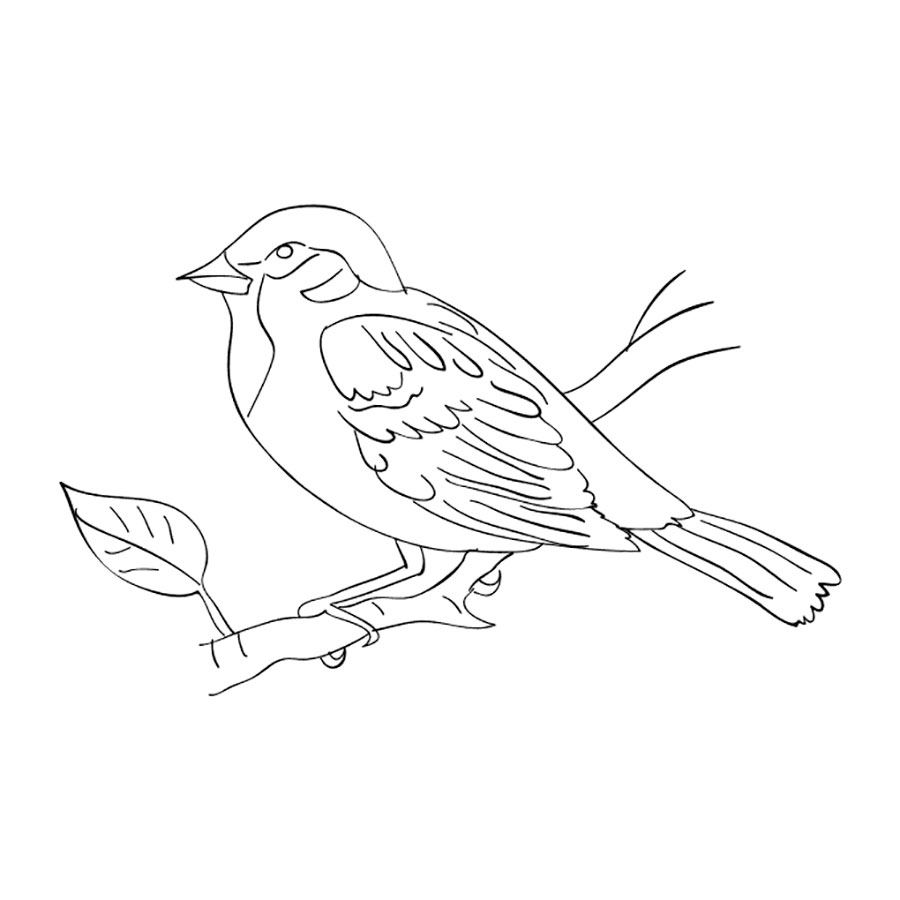 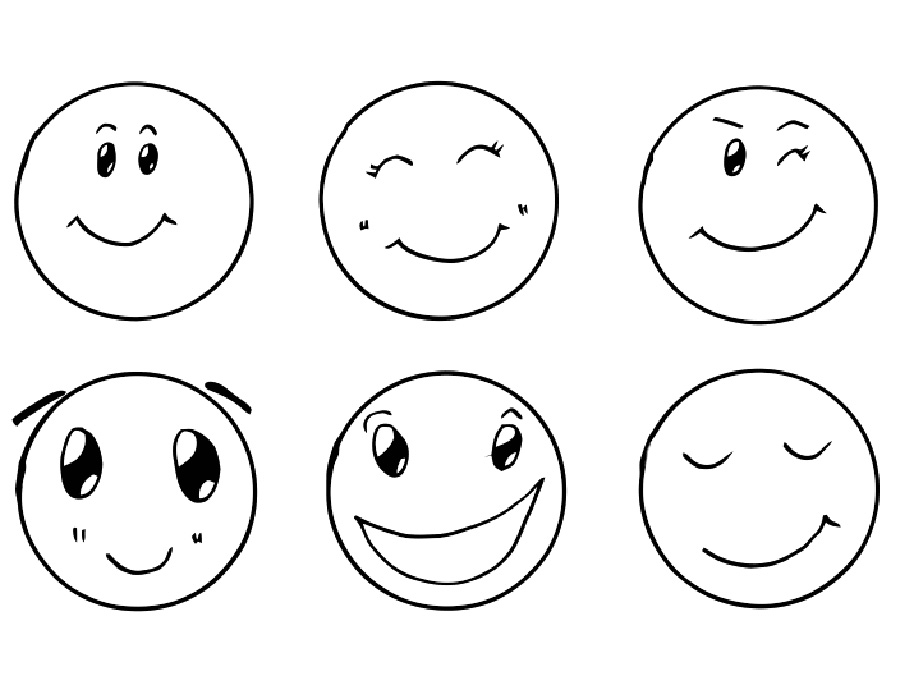 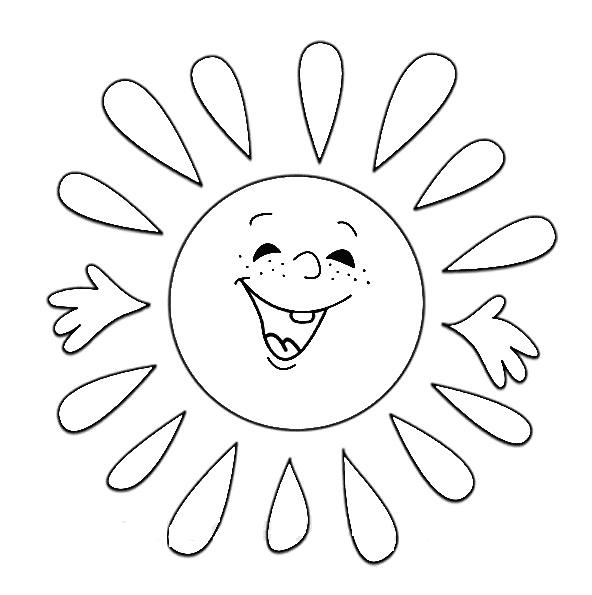 